6 пп8              30 сентября и 1 октября            Сольфеджио и муз.литератураТема: Обращение и разрешение Доминантового септаккорда (Д7) – продолжение темы.Построить Д7 с обращениями в Ля мажоре – фа диез миноре (г)Построить М53 Б53 Ув53 Ум53 Б6 М6 Б64 М64 от ляПостроить Ум 53 в Соль мажоре и ми миноре (г) на 7 ступени и разрешить.Одноголосие номера – 421,423,428 повторить. 429 разобрать.Тема: Франц Шуберт Песни и Вокальные циклы.Учебник стр. 81-88 прочитать. 1.Кратко выписать название песен, год создания и авторов, о чем песня и особенности музыки.2. В вокальных циклах строение (сколько частей), год создания, сюжет, автор, особенности мелодии и гармонии (кратко). 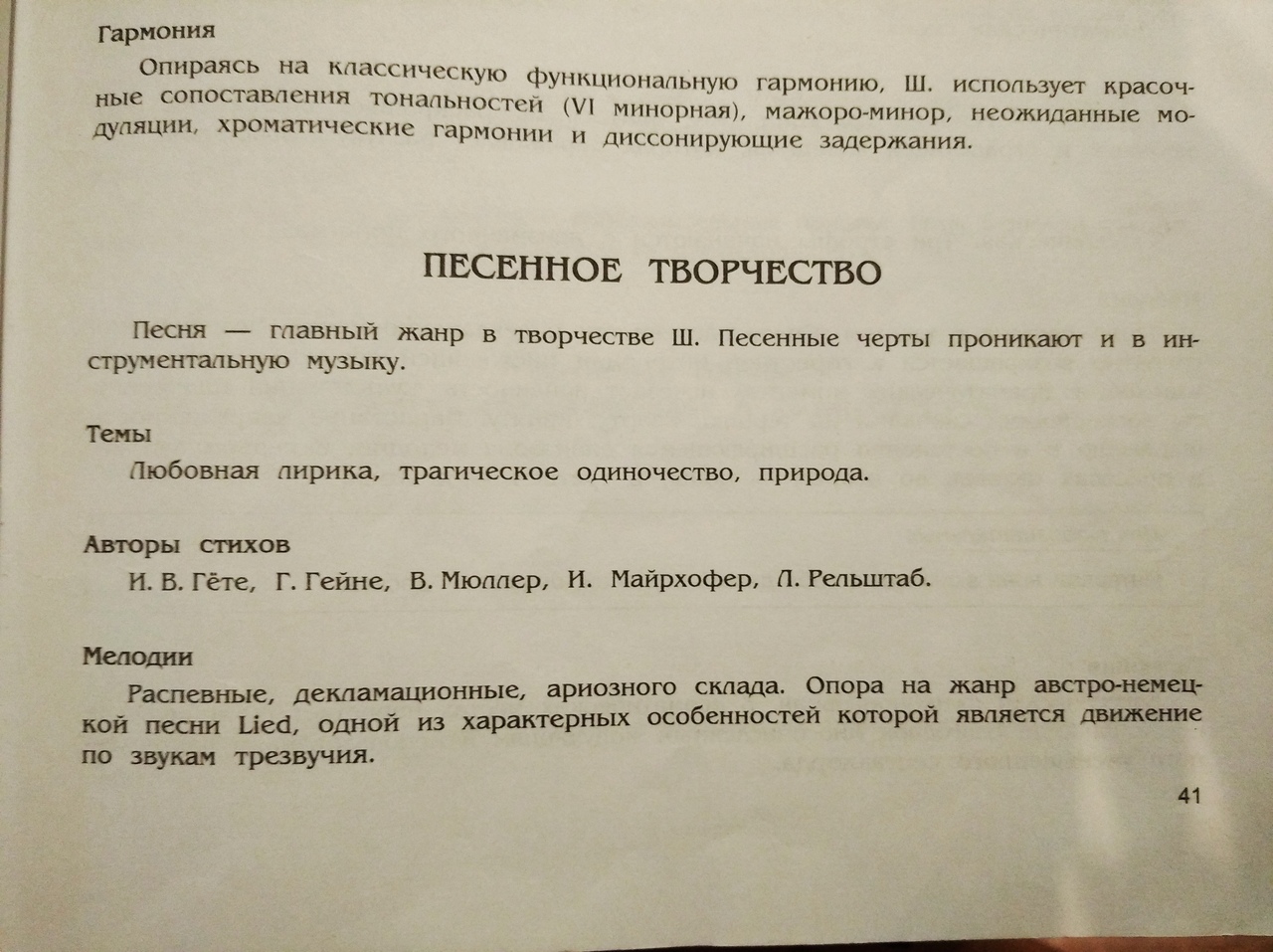 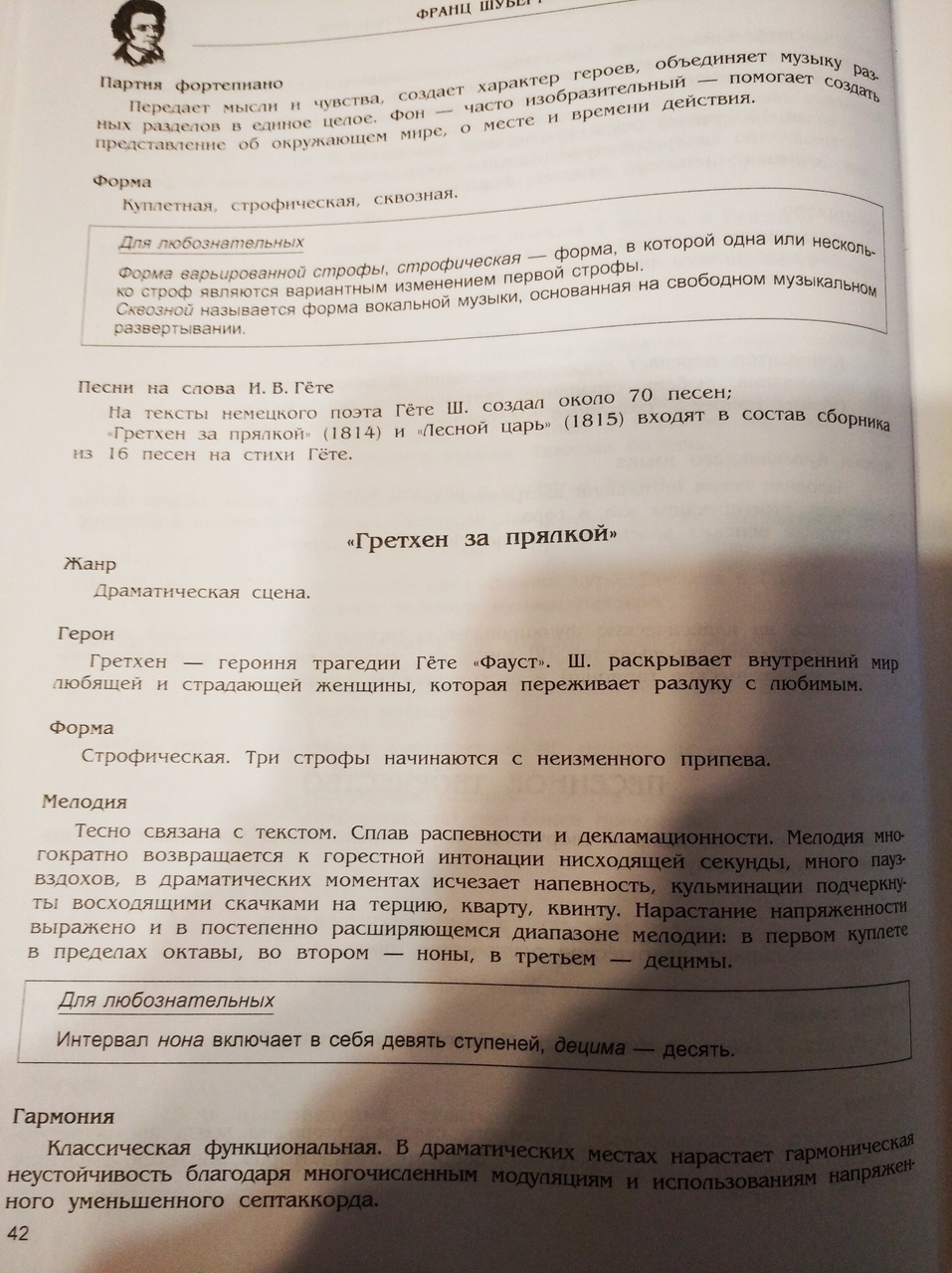 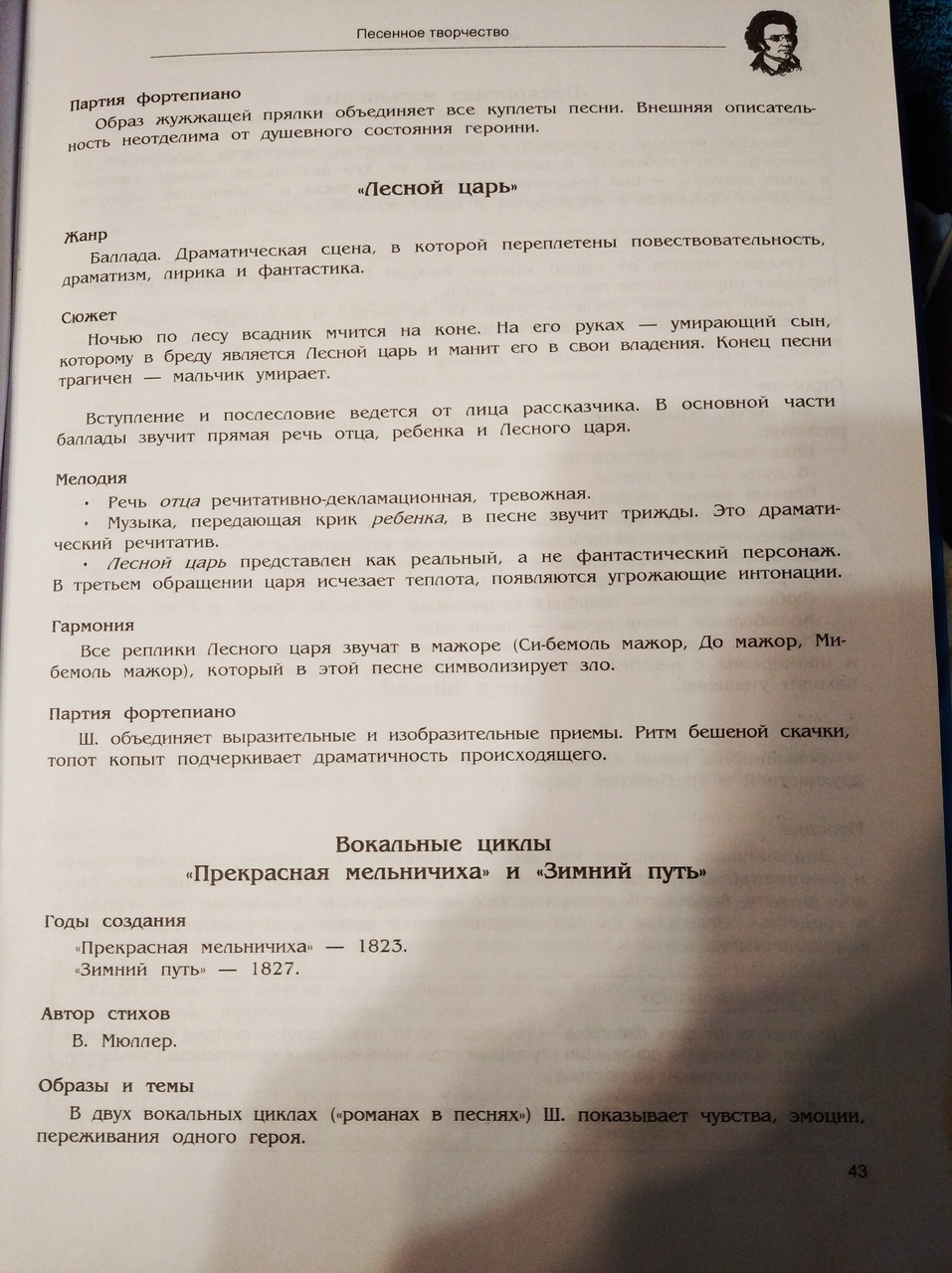 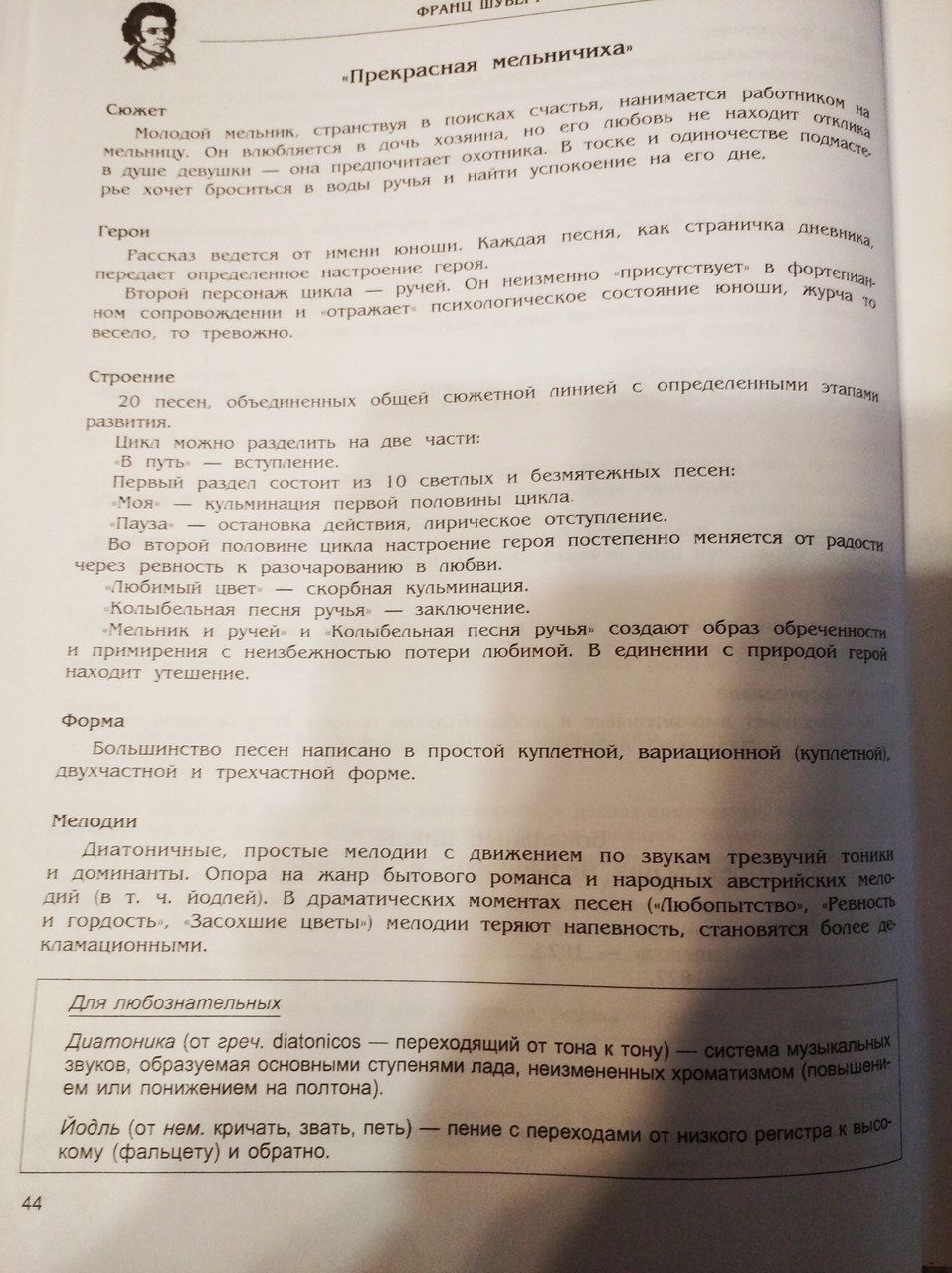 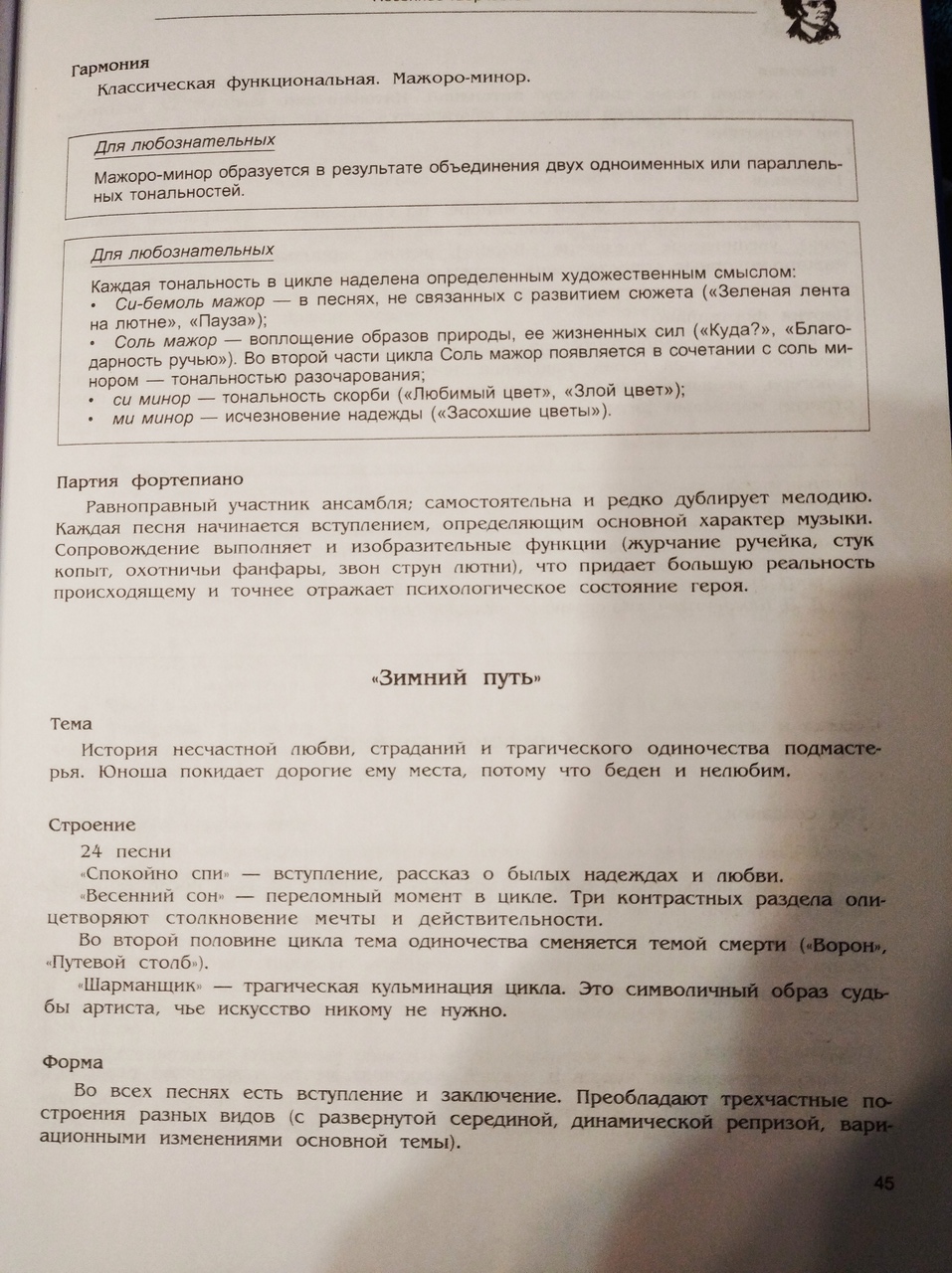 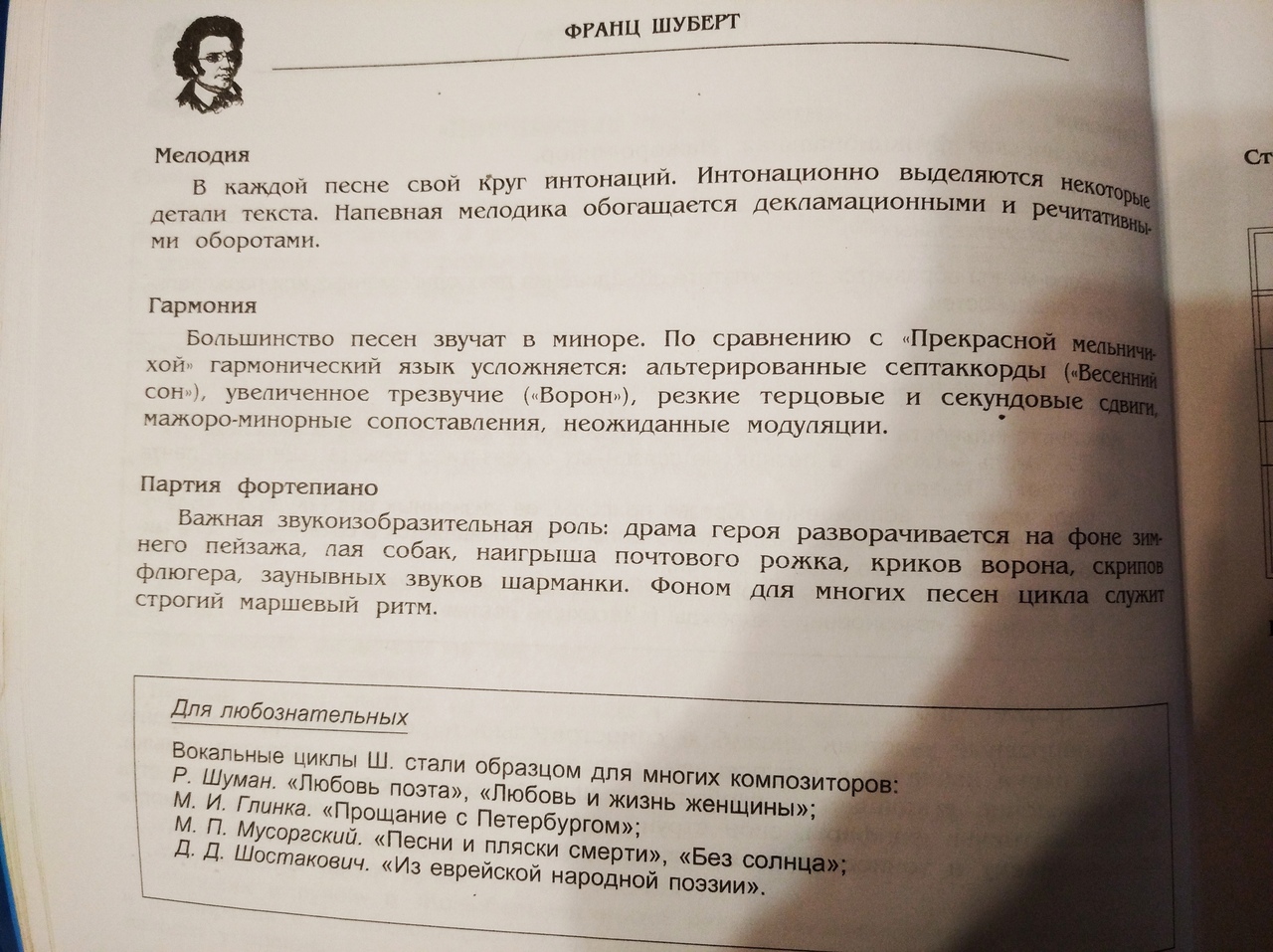 